В соответствии с Федеральным законом от 31.07.2020 № 248-ФЗ "О государственном контроле (надзоре) и муниципальном контроле в Российской Федерации", Постановлением Правительства РФ от 25.06.2021 № 990 "Об утверждении Правил разработки и утверждения контрольными (надзорными) органами программы профилактики рисков причинения вреда (ущерба) охраняемым законом ценностям", Уставом муниципального образования Благовещенский поссовет Благовещенского района Алтайского края П О С Т А Н О В Л Я Ю:           1. Утвердить программу профилактики рисков причинения вреда (ущерба) охраняемым законом ценностям в сфере муниципального контроля на автомобильном транспорте в границах населенных пунктов муниципального образования Благовещенский поссовет Благовещенского района Алтайского края на 2022-2023 годы, согласно Приложению.2.  Обнародовать  настоящее постановление  в установленном порядке. 3. Контроль за исполнением настоящего постановления возложить на заместителя главы по благоустройству Администрации Благовещенского поссовета Р. Р. Киреева.Глава АдминистрацииБлаговещенского поссовета                                                           Н. Н. Князеваисп. Ю.А. Иост  8(38564) 21-1-73ПриложениеУТВЕРЖДЕНА постановлением  Администрации  Благовещенского поссовета                                                                                                              от 17.12.2021 №285  Программа профилактики рисков причинения вреда (ущерба) охраняемым законом ценностям в сфере муниципального контроля на автомобильном транспорте в границах населенных пунктов муниципального образования Благовещенский поссовет Благовещенского района Алтайского края на 2022-2023 годыОбщие положения        Настоящая Программа профилактики рисков причинения вреда (ущерба) охраняемым законом ценностям в сфере муниципального контроля на автомобильном транспорте в границах населенных пунктов муниципального образования Благовещенский поссовет Благовещенского района Алтайского края на 2022-2023 годы (далее – Программа) разработана в целях стимулирования добросовестного соблюдения обязательных требований юридическими лицами,  индивидуальными предпринимателями и гражданами (далее – контролируемые лица), устранения условий, причин и факторов, способных привести к нарушениям обязательных требований и (или) причинению вреда (ущерба) охраняемым законом ценностям, создания условий для доведения обязательных требований до контролируемых лиц, повышение информированности о способах их соблюдения. Настоящая Программа подлежит исполнению уполномоченным органом по осуществлению муниципальной функции – Администрацией Благовещенского поссовета  Благовещенского района Алтайского края.1.Анализ текущего состояния осуществления муниципального контроля на автомобильном транспорте в границах населенных пунктов муниципального образования Благовещенский поссовет Благовещенского района Алтайского края на 2022-2023 годы, описание текущего развития профилактической деятельности контрольного органа, характеристика проблем, на решение которых направлена Программа1.1 Вид муниципального контроля: муниципальный контроль на автомобильном транспорте в границах населенных пунктов муниципального образования Благовещенский поссовет Благовещенского района Алтайского края.      Анализ текущего состояния осуществления муниципального контроля на автомобильном транспорте в границах населенных пунктов муниципального образования Благовещенский поссовет Благовещенского района Алтайского края на 2022-2023 годы и описание текущего развития профилактической деятельности на данный момент не представляется возможным в связи с осуществлением данного вида муниципального контроля с 28.09.2021.Предметом муниципального контроля является соблюдение юридическими лицами, индивидуальными предпринимателями и физическими лицами (далее – контролируемые лица) обязательных требований:1) в области автомобильных дорог и дорожной деятельности, установленных в отношении автомобильных дорог:а) к эксплуатации объектов дорожного сервиса, размещенных в полосах отвода и (или) придорожных полосах автомобильных дорог общего пользования;б) к осуществлению работ по капитальному ремонту, ремонту и содержанию автомобильных дорог общего пользования и искусственных дорожных сооружений на них (включая требования к дорожно-строительным материалам и изделиям) в части обеспечения сохранности автомобильных дорог;2) установленных в отношении перевозок по муниципальным маршрутам регулярных перевозок, не относящихся к предмету федерального государственного контроля (надзора) на автомобильном транспорте в области организации регулярных перевозок;Цели и задачи реализации Программы профилактики на 2022-2023 годыЦелями Программы являются:- Устранение условий, причин и факторов, способных привести к нарушениям обязательных требований и (или) причинению вреда (ущерба) охраняемым законом ценностям; - Создание условий для доведения обязательных требований до контролируемых лиц, повышение информированности о способах их соблюдения;- Предупреждение нарушений контролируемыми лицами обязательных требований, включая устранение причин, факторов и условий, способствующих возможному нарушению обязательных требований;2.2. Задачами Программы являются:- Укрепление системы профилактики нарушений обязательных требований;- Выявление причин, факторов и условий, способствующих нарушениям обязательных требований, разработка мероприятий, направленных на устранение нарушений обязательных требований;- Снижение административной нагрузки на контролируемых лиц;- Повышение правосознания и правовой культуры контролируемых лиц в сфере рассматриваемых правоотношений.Перечень профилактических мероприятий, сроки (периодичность) их проведения на 2022-2023 годы.Консультирование контролируемых лиц и их представителей осуществляется по вопросам, связанным с организацией и осуществлением муниципального контроля:1) порядка проведения контрольных мероприятий;2) периодичности проведения контрольных мероприятий;3) порядка принятия решений по итогам контрольных мероприятий;4) порядка обжалования решений Контрольного органа.Показатели результативности и эффективности Программыпрофилактики на 2022-2023 годы.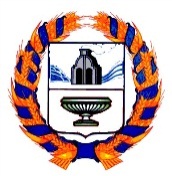 АДМИНИСТРАЦИЯ БЛАГОВЕЩЕНСКОГО ПОССОВЕТАБЛАГОВЕЩЕНСКОГО РАЙОНА АЛТАЙСКОГО КРАЯАДМИНИСТРАЦИЯ БЛАГОВЕЩЕНСКОГО ПОССОВЕТАБЛАГОВЕЩЕНСКОГО РАЙОНА АЛТАЙСКОГО КРАЯ                                      П О С Т А Н О В Л Е Н И Е                                      П О С Т А Н О В Л Е Н И Е17.12.2021                                                    № 285р.п. Благовещенкар.п. Благовещенка№  п/пНаименование мероприятияНаименование мероприятияСрок реализации мероприятияСрок реализации мероприятияОтветственное должностное лицоОтветственное должностное лицоИнформированиеИнформированиеИнформированиеИнформированиеИнформированиеИнформирование1.Контрольный орган осуществляет информирование  контролируемых и иных заинтересованных лиц по вопросам соблюдения обязательных требований посредством размещения сведений, определенных частью 3 статьи 46 Федерального закона № 248-ФЗ, на  официальном сайте Администрации Благовещенского поссовета Благовещенского района Алтайского края  в сети «Интернет», в средствах массовой информации, через личные кабинеты контролируемых лиц в государственных информационных системах (при их наличии) и в иных формах, посредством размещения (поддержания в актуальном состоянии) перечня нормативных правовых актов, содержащих обязательные требования, оценка соблюдения которых осуществляется в рамках муниципального контроля на автомобильном транспорте в течение года(по мере необходимости)в течение года(по мере необходимости)Заместитель главы по благоустройству Администрации Благовещенского поссовета Заместитель главы по благоустройству Администрации Благовещенского поссовета КонсультированиеКонсультированиеКонсультированиеКонсультированиеКонсультированиеКонсультирование2.Осуществляется в виде устных разъяснений по телефону, посредством видео-конференц-связи, на личном приеме либо в ходе проведения контрольного мероприятия;Посредством размещения на официальном сайте письменного разъяснения по однотипным обращениям (более 10 однотипных обращений) контролируемых лиц и их представителей, подписанного уполномоченным должностным лицом Контрольного органа.Ежедневно, кроме выходных и праздничных дней с 08:00 до 17:00), перерыв с 12:00 до 13:00Ежедневно, кроме выходных и праздничных дней с 08:00 до 17:00), перерыв с 12:00 до 13:00Заместитель главы по благоустройству Администрации Благовещенского поссоветаЗаместитель главы по благоустройству Администрации Благовещенского поссоветаОбъявление предостереженияОбъявление предостереженияОбъявление предостереженияОбъявление предостереженияОбъявление предостереженияОбъявление предостережения3. Выдача контролируемому лицу предостережения о недопустимости нарушений обязательных требований
в сфере муниципального контроля при принятии решения должностными лицами, уполномоченными на осуществление муниципального контроляЕжедневно, кроме выходных и праздничных дней с 08:00 до 17:00), перерыв с 12:00 до 13:00при принятии решения должностными лицами, уполномоченными на осуществление муниципального контроляЕжедневно, кроме выходных и праздничных дней с 08:00 до 17:00), перерыв с 12:00 до 13:00Заместитель главы по благоустройству Администрации Благовещенского поссоветаЗаместитель главы по благоустройству Администрации Благовещенского поссоветаПрофилактический визитПрофилактический визитПрофилактический визитПрофилактический визитПрофилактический визитПрофилактический визит4. Профилактическая беседа по месту осуществления деятельности контролируемого лица либо путем использования видео-конференц-связи.при принятии решения должностными лицами, уполномоченными на осуществление муниципального контроляЕжедневно, кроме выходных и праздничных дней с 08:00 до 17:00), перерыв с 12:00 до 13:00при принятии решения должностными лицами, уполномоченными на осуществление муниципального контроляЕжедневно, кроме выходных и праздничных дней с 08:00 до 17:00), перерыв с 12:00 до 13:00Заместитель главы по благоустройству Администрации Благовещенского поссоветаЗаместитель главы по благоустройству Администрации Благовещенского поссовета№п/пНаименование показателяВеличина1.Полнота информации, размещенной на официальном сайте контрольного органа в сети «Интернет» в соответствии с частью 3 статьи 46 Федерального закона от 31 июля 2021 г. № 248-ФЗ «О государственном контроле (надзоре) и муниципальном контроле в Российской Федерации»100%2.Доля лиц, удовлетворённых консультированием в общем количестве лиц, обратившихся за консультированием100%3.Количество проведенных профилактических мероприятий4.Количество выданных предостережений